New Water for New Mexico20 October 2022Sandia Casino & Resort • Albuquerque9 am to 4 pmhttps://nmdesal.com/new-water-for-new-mexicoAgenda TopicsState of Water in New MexicoIssues Around Leveraging Unconventional WaterNew Mexico Economic Drivers of WaterSources of Unconventional WaterTreatment MethodsEconomics of Unconventional WaterCase Studies of Leveraging Unconventional WaterHow Attendees Can Have Positive Impact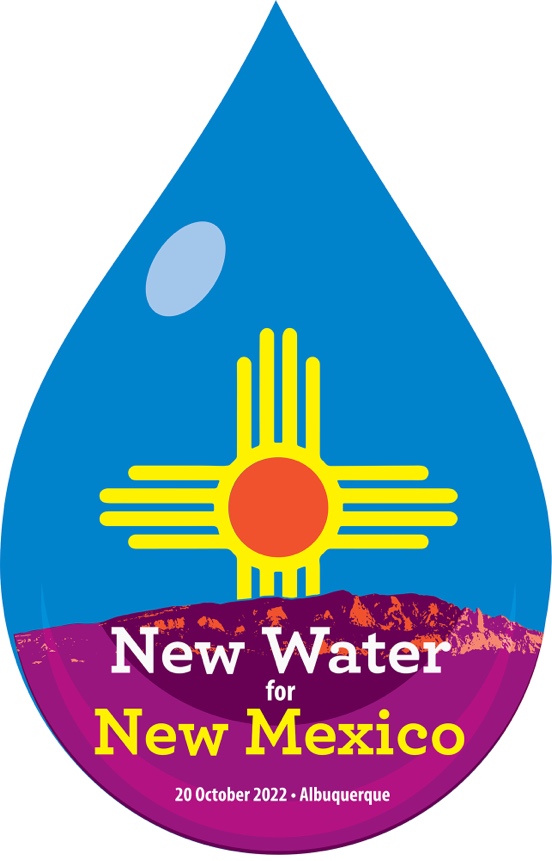 